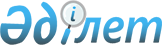 О внесении изменений в приказ Министра национальной экономики Республики Казахстан от 8 января 2015 года № 9 "Об утверждении Правил и сроков разработки прогноза социально-экономического развития"Приказ Министра национальной экономики Республики Казахстан от 21 июля 2015 года № 557. Зарегистрирован в Министерстве юстиции Республики Казахстан 16 сентября 2015 года № 12061       

ПРИКАЗЫВАЮ:



      1. Внести в приказ Министра национальной экономики Республики Казахстан от 8 января 2015 года № 9 «Об утверждении Правил и сроков разработки прогноза социально-экономического развития» (зарегистрированный в реестре государственной регистрации нормативных правовых актов под № 10555) следующие изменения:



      в Правилах и сроках разработки прогноза социально-экономического развития, утвержденных указанным приказом (далее – Правила):



      пункт 12 исключить, текст на государственном языке не меняется;



      Перечень показателей прогноза социально-экономического развития согласно приложению 1 к Правилам изложить в редакции, согласно приложению 1 к настоящему приказу;



      в Структуре разделов прогноза социально-экономического развития Республики Казахстан согласно приложению 3 к Правилам:

      строку

      «                                                                 »

      изложить в следующей редакции:

      «                                                                 »;

      строку

      «                                                                  »



      изложить в следующей редакции:

      «                                                                  »;



      в приложении 4 к Правилам, форму 3 Перечень параметров бюджета и Национального фонда Республики Казахстан на плановый период изложить в редакции, согласно приложению 2 к настоящему приказу.



      2. Департаменту макроэкономического анализа и прогнозирования Министерства национальной экономики Республики Казахстан обеспечить в установленном законодательством порядке:



      1) государственную регистрацию настоящего приказа в Министерстве юстиции Республики Казахстан;



      2) в течение десяти календарных дней после государственной регистрации настоящего приказа в Министерстве юстиции Республики Казахстан, направление его копии на официальное опубликование в периодических печатных изданиях и информационно-правовой системе «Әділет»;



      3) размещение настоящего приказа на интернет-ресурсе Министерства национальной экономики Республики Казахстан;



      3. Контроль за исполнением настоящего приказа возложить на курирующего вице-министра национальной экономики Республики Казахстан.



      4. Настоящий приказ вводится в действие по истечении десяти календарных дней после дня его первого официального опубликования.      Министр

      национальной экономики

      Республики Казахстан                       Е. Досаев      «СОГЛАСОВАН»

      Министр финансов

      Республики Казахстан

      ___________Б. Султанов

      18 августа 2015 год

Приложение 1         

к приказу Министра национальной

экономики Республики Казахстан 

от 21 июля 2015 года № 557   Приложение 1 к Правилам и

срокам разработки Прогноза

социально-экономического 

развития         Перечень

показателей прогноза социально-экономического развития1. Прогноз социально-экономического развития на пятилетний период2. Прогноз основных показателей бюджета и Национального фонда

Республики Казахстан на плановый период                                                          млрд. тенге

Приложение 2             

к приказу Министра национальной экономики

Республики Казахстан         

от 21 июля 2015 года № 557     Приложение 4             

к Правилам и срокам разработки Прогноза

социально - экономического развития                                                           Форма 3  Перечень параметров бюджета и Национального фонда Республики

                     Казахстан на плановый период                                                          млрд. тенге
					© 2012. РГП на ПХВ «Институт законодательства и правовой информации Республики Казахстан» Министерства юстиции Республики Казахстан
				5. Прогноз бюджетных параметров на трехлетний период, включающий прогноз поступлений и расходов консолидированного, государственного и республиканского бюджетов, дефицит бюджетаМФ, МНЭ, МИР, МЭ, МСХ, МКС, МЗСР, МОН5. Прогноз бюджетных параметров на трехлетний период, включающий прогноз поступлений и расходов консолидированного, государственного и республиканского бюджетов, дефицит бюджетаМНЭ, МФ5.3 Прогноз бюджетных параметров на трехлетний период, включающий прогноз поступлений и расходов консолидированного, государственного и республиканского бюджетов, дефицит бюджета (в виде приложения)МНЭ, МИР, МЭ, МСХ, МКС, МЗСР, МОН5.3 Прогноз бюджетных параметров на трехлетний период, включающий прогноз поступлений и расходов консолидированного, государственного и республиканского бюджетов, Национального фонда, дефицит бюджета (в виде приложения)МНЭ, МФ№ п/пНаименование показателейОценка текущего года, предшествующего 1-му планируемому годуПрогнозПрогнозПрогнозПрогноз№ п/пНаименование показателейОценка текущего года, предшествующего 1-му планируемому году1-ый

год прогнозируемого периода2-ой

год прогнозируемого периода3-й

год прогнозируемого периода4-ый

год прогнозируемого периода5-ый год прогнозируемого периода123456781ВВП, млрд. тенге2Реальное изменение ВВП в % к предыдущему году3ВВП, млрд. долл. США по официальному курсу4ВВП на душу населения, дол. США по официальному курсуОтрасли экономикиОтрасли экономикиОтрасли экономикиОтрасли экономикиОтрасли экономикиОтрасли экономикиОтрасли экономикиОтрасли экономики5ИФО ВДС сельского, лесного и рыбного хозяйства, в % к предыдущему году6Производительность труда в сельском хозяйстве, тыс.тенге на одного занятого в сельском хозяйстве7Урожайность пшеницы, тонна/гектар8ИФО ВДС промышленности, в % к предыдущему году9ИФО ВДС горнодобывающей промышленности и разработки карьеров, в % к предыдущему году10ИФО добычи нефти и газового конденсата, % к предыдущему году11ИФО ВДС обрабатывающей промышленности, в % к предыдущему году12ИФО ВДС Электроснабжения, подачи газа, % к предыдущему году13Мировая цена на нефть (смесь Brent), долларов США за баррель в среднем за год14ИФО ВДС строительства, в % к предыдущему году15ИФО ВДС транспорта и складирования, в % к предыдущему году16ИФО ВДС информации и связи, в % к предыдущему году17ИФО ВДС оптовой и розничной торговли; ремонта автомобилей и мотоциклов, в % к предыдущему годуПоказатели денежно-кредитной политикиПоказатели денежно-кредитной политикиПоказатели денежно-кредитной политикиПоказатели денежно-кредитной политикиПоказатели денежно-кредитной политикиПоказатели денежно-кредитной политикиПоказатели денежно-кредитной политикиПоказатели денежно-кредитной политики18Кредиты БВУ экономике, млрд.тенге, на конец периода19Депозиты резидентов, млрд. тенге, на конец периода20Денежная масса, млрд. тенге, на конец периода21Инфляция на конец периода, %22Уровень монетизации экономики, %23Официальная ставка рефинансирования Национального Банка, % (на конец периода)Показатели платежного балансаПоказатели платежного балансаПоказатели платежного балансаПоказатели платежного балансаПоказатели платежного балансаПоказатели платежного балансаПоказатели платежного балансаПоказатели платежного баланса24Экспорт товара, млн.дол. США25в том числе экспорт товаров агропромышленного комплекса, млн.дол. США26Импорт товара, млн.дол.США27Торговый баланс, млн.дол. США28Текущий счет, млрд. дол. США29Сальдо текущего счета в % от ВВППоказатели социальной сферыПоказатели социальной сферыПоказатели социальной сферыПоказатели социальной сферыПоказатели социальной сферыПоказатели социальной сферыПоказатели социальной сферыПоказатели социальной сферы30Численность экономически активного населения, тыс. человек31Численность занятых, тыс. человек32из них наемные работники, тыс.человек33самостоятельно занятые, тыс. человек34Численность безработных, тыс. человек35Уровень безработицы, % к экономически активному населению36Всего потребность в кадрах, тыс.чел.37Минимальный размер заработной платы, тенге38Среднемесячная номинальная заработная плата одного работника, тенге39Индекс реальной заработной платы, % к предыдущему году40Месячный расчетный показатель, тенге41Численность пенсионеров, тыс.чел.42Размер базовой пенсионной выплаты, тенге43Минимальный размер пенсии, тенге44Прожиточный минимум, тенге45Доля населения с доходами ниже прожиточного минимума, %46Выпуск кадров с техническим и профессиональным образованием, чел.47Выпуск кадров с высшим образованием, чел.48Выпуск кадров с послевузовским образованием, чел.№Наименование показателейОценка текущего года, предшествующего 1-му планируемому годупрогнозпрогнозпрогноз№Наименование показателейОценка текущего года, предшествующего 1-му планируемому году1-ый год прогнозируемого периода2-ый год прогнозируемого периода3-ый год прогнозируемого периода123456Государственный бюджетГосударственный бюджетГосударственный бюджетГосударственный бюджетГосударственный бюджетГосударственный бюджет1Поступления2% к ВВП3Доходы (без учета трансфертов)4% к ВВП5Налоговые поступления6Неналоговые поступления7Поступления от операций с капиталом8Поступления трансфертов9Гарантированный трансферт из Национального фонда10Целевой трансферт из Национального фонда11Погашение бюджетных кредитов12Поступления от продажи финансовых активов государства13Расходы 14% к ВВП15% к предыдущему году16Дефицит 17% к ВВП18Ненефтяной дефицит19% к ВВП20Ненефтяной дефицит (без учета вывозной таможенной пошлины на сырую нефть)21% к ВВПРеспубликанский бюджетРеспубликанский бюджетРеспубликанский бюджетРеспубликанский бюджетРеспубликанский бюджетРеспубликанский бюджет22Поступления23% к ВВП24Доходы (без учета трансфертов)25% к ВВП26Налоговые поступления27Неналоговые поступления28Поступления от операций с капиталом29Поступления трансфертов30Гарантированный трансферт из Национального фонда31Целевой трансферт из Национального фонда32обратный трансферт33бюджетные изъятия34Погашение бюджетных кредитов35Поступления от продажи финансовых активов государства36Расходы 37% к ВВП38% к предыдущему году39Дефицит 40% к ВВП41Ненефтяной дефицит42% к ВВП43Ненефтяной дефицит (без учета вывозной таможенной пошлины на сырую нефть)44% к ВВПНациональный фонд Республики КазахстанНациональный фонд Республики КазахстанНациональный фонд Республики КазахстанНациональный фонд Республики КазахстанНациональный фонд Республики КазахстанНациональный фонд Республики Казахстан45Поступления - Всегов том числе:46поступления от организаций нефтяного сектора47инвестиционные доходы от управления Национальным фондом48Использование49Гарантированный трансферт из Национального фонда50Целевой трансферт из Национального фонда51Покрытие расходов, связанных с управлением Национальным фондом и проведением ежегодного внешнего аудита52Чистые накопления средств в Национальном фонде53Средства Национального фонда на конец отчетного периода – Всего54% к ВВП55млрд. долларов СШАКонсолидированный бюджетКонсолидированный бюджетКонсолидированный бюджетКонсолидированный бюджетКонсолидированный бюджетКонсолидированный бюджет56Поступления57% к ВВП58нефтяные59ненефтяные 60Расходы61% к ВВП62Консолидированный баланс63% к ВВП64Ненефтяной баланс65% к ВВППоказателиОтветственный исполнительТекущий год, предшествующий 1-му планируемому году1-ый год прогнозируемого периода2-ойгод прогнозируемого периода3-ий год прогнозируемого периодаПоказателиОтветственный исполнительОценка показателейПрогноз показателейПрогноз показателейПрогноз показателейГосударственный бюджетГосударственный бюджетГосударственный бюджетГосударственный бюджетГосударственный бюджетГосударственный бюджетПоступленияМНЭ, МФв % к ВВПМНЭ, МФДоходы (без учета трансфертов)МНЭ, МФв % к ВВПМНЭ, МФНалоговые поступленияМНЭ, МФНеналоговые поступленияМНЭ, МФ, администраторы бюджетных программПоступления от продажи основного капиталаМНЭ, МФ, администраторы бюджетных программПоступление трансфертовМНЭ, МФГарантированный трансферт из Национального фондаМНЭЦелевой трансферт из Национального фондаМНЭ, МФПогашение бюджетных кредитовМФ, администраторы бюджетных программПоступления от продажи финансовых активов государстваМФ, администраторы бюджетных программРасходы МНЭв % к ВВПМНЭ% к предыдущему годуМНЭДефицит МНЭв % к ВВПМНЭНенефтяной дефицитМНЭв % к ВВПМНЭНенефтяной дефицит (без учета вывозной таможенной пошлины на сырую нефть)МНЭв % к ВВПМНЭРеспубликанский бюджетРеспубликанский бюджетРеспубликанский бюджетРеспубликанский бюджетРеспубликанский бюджетРеспубликанский бюджетПоступленияМНЭ, МФв % к ВВПМНЭ, МФДоходы (без учета трансфертов)МНЭ, МФв % к ВВПМНЭ, МФНалоговые поступленияМНЭ, МФНеналоговые поступленияМНЭ, МФ, администраторы бюджетных программПоступления от продажи основного капиталаМНЭ, МФ, администраторы бюджетных программПоступление трансфертовМНЭ, МФГарантированный трансферт из Национального фондаМНЭЦелевой трансферт из Национального фондаМНЭ, МФобратный трансфертМФбюджетные изъятияМНЭПогашение бюджетных кредитовМФ, администраторы бюджетных программПоступления от продажи финансовых активов государстваМФ, администраторы бюджетных программРасходы МНЭв % к ВВПМНЭв % к предыдущему годуМНЭДефицит МНЭв % к ВВПМНЭНенефтяной дефицитМНЭв % к ВВПМНЭНенефтяной дефицит (без учета вывозной таможенной пошлины на сырую нефть)МНЭв % к ВВПМНЭНациональный фонд Республики КазахстанНациональный фонд Республики КазахстанНациональный фонд Республики КазахстанНациональный фонд Республики КазахстанНациональный фонд Республики КазахстанНациональный фонд Республики КазахстанПоступления - ВсегоМНЭ, МФв том числе:поступления от организаций нефтяного сектораМНЭ, МФинвестиционные доходы от управления Национальным фондомМНЭ, МФИспользованиеМНЭ, МФГарантированный трансферт из Национального фондаМНЭЦелевой трансферт из Национального фондаМНЭ, МФПокрытие расходов, связанных с управлением Национальным фондом и проведением ежегодного внешнего аудитаМНЭ, МФЧистые накопления в Национальном фондеМНЭ, МФСредства Национального фонда на конец отчетного периода – ВсегоМНЭ, МФ% к ВВПМНЭ, МФмлрд. долларов СШАМНЭ, МФКонсолидированный бюджетКонсолидированный бюджетКонсолидированный бюджетКонсолидированный бюджетКонсолидированный бюджетКонсолидированный бюджетПоступленияМНЭ, МФ% к ВВПМНЭ, МФнефтяныеМНЭ, МФненефтяныеМНЭ, МФРасходыМНЭ, МФ% к ВВПМНЭ, МФКонсолидированный балансМНЭ, МФ% к ВВПМНЭ, МФНенефтяной балансМНЭ, МФ% к ВВПМНЭ, МФ